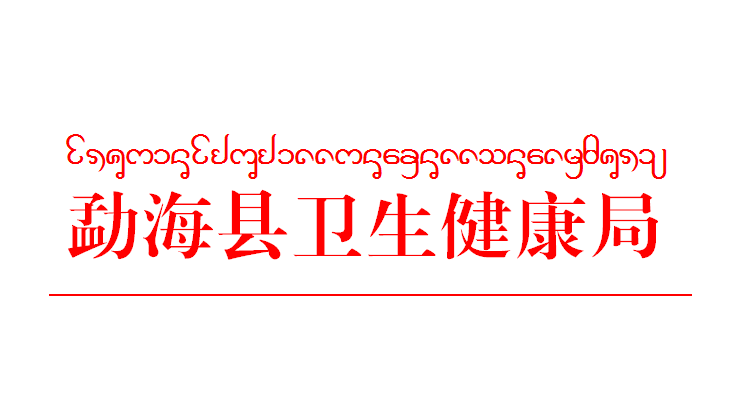 B类                                                            公开海卫健函〔2022〕115号关于政协勐海县十五届一次会议第7号提案的答复 陈其云委员：您提出的《关于迁建勐海县勐阿镇中心卫生院的提案》已收悉，现答复如下：  勐海县卫生健康局已向发改部门申报勐阿镇中心卫生院建设项目为勐海县人民医院医联体建设项目（二期），建设内容包括勐阿镇中心卫生院整体搬迁建设项目、勐海镇卫生院整体搬迁建设项目及1个国门医院建设项目（打洛），预算总投资1.52亿元，总建筑面积20800平方米，该项目于2月份项目协调会议安排后，由县人民医院牵头于2月22日开展实地调研工作，目前正在落实项目建设用地及可研编制。同时，多渠道争取项目支持，积极申报专项债券项目。感谢您对卫生工作的关心和支持。    联系人及电话：赵晗   5122542             勐海县卫生健康局                              2022年10月26日抄送：县人民政府办公室，县政协提案委，勐阿镇人民政府。